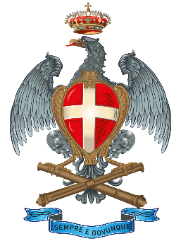           PARTECIPAZIONE AL XXXI  RADUNO NAZIONALE          A.N.Art.I. Federazione / Sezione di_______________________ Arrivo in data:  	partenza in data:  	Numero partecipanti: uomini 	donne 	con  difficoltà motorie 	  Arrivo in Auto/ Bus /Treno / Areo (sbarrare voce )Numero auto 	bus  	Partecipazione banda  	Presenza di striscioni  Si / No   Numero________________Altre informazioni utili in fase organizzativa 	Data …………………., Luogo ……………                                                                                                  Il Presidente di Federazione / Sezione da inoltrare ad  associazionenazionaleart@tin.it dopo la compilazione